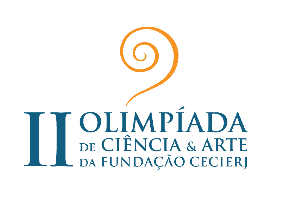 DECLARAÇÃO DE AUTORIZAÇÃO DO USO DE IMAGEMEu, _________________________________________________, portador da Cédula deIdentidade _________________, inscrito no CPF ________________, AUTORIZO o uso de minha imagem, ou do menor _______________________________________ sob minha responsabilidade, em fotos e/ ou vídeos, sem finalidade comercial, para ser utilizada nos trabalhos desenvolvidos no âmbito da Olimpíada de Ciência e Arte da Fundação Cecierj. A presente autorização é concedida a título gratuito, abrangendo o uso da imagem em todo território nacional e no exterior, sempre para fins acadêmicos e/ou de divulgação do evento. Por esta ser a expressão da minha vontade, declaro que autorizo o uso acima descrito sem que nada haja a ser reclamado a título de direitos conexos à minha imagem ou a qualquer outro.Rio de Janeiro, ____ de _________________________ de 2023._______________________________________________________Assinatura